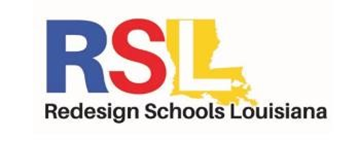 Incentive Payout Grades 4th -8th ELA & Math 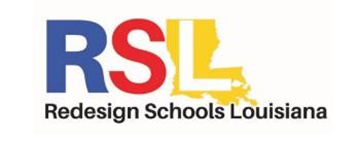 Incentive Payout Grades K-2ndLEAP Score 2021-2022LEAP Score 2022-2023 Incentive AmountUnsatisfactoryAdvanced$150UnsatisfactoryMastery$125UnsatisfactoryBasic$100UnsatisfactoryApproaching Basic$35UnsatisfactoryUnsatisfactory-($50)LEAP Score 2021-2022LEAP Score 2022-2023 Incentive AmountApproaching BasicAdvanced$125Approaching BasicMastery$100Approaching BasicBasic$75Approaching BasicApproaching Basic-($25)Approaching BasicUnsatisfactory-($35)LEAP Score 2021-2022LEAP Score 2022-2023 Incentive AmountBasicAdvanced$100BasicMastery$75BasicBasic$50BasicApproaching Basic-($75)BasicUnsatisfactory-($100)LEAP Score 2021-2022LEAP Score 2022-2023 Incentive AmountMasteryAdvanced$100MasteryMastery$50MasteryBasic-($25)MasteryApproaching Basic-($100)MasteryUnsatisfactory-($125)LEAP Score 2021-2022LEAP Score 2022-2023 Incentive AmountAdvancedAdvanced$100AdvancedMastery-($50)AdvancedBasic-($100)AdvancedApproaching Basic-($125)AdvancedUnsatisfactory-($150)EOY DIBELS ScoreIncentive AmountAbove Benchmark$125At Benchmark$100Below Benchmark-$50Well Below Benchmark-$100